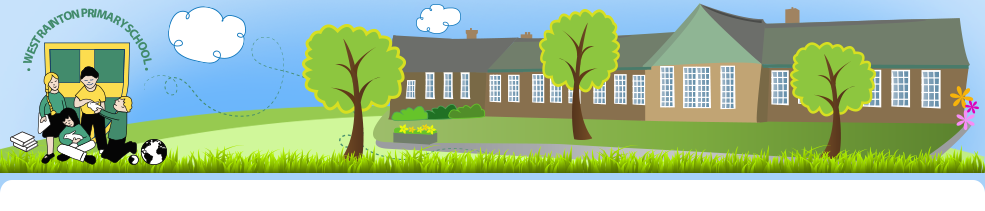 WEST RAINTON PRIMARY SCHOOLCLASS TEACHER – MAIN SCALEPERSON SPECIFICATIONFACTORESSENTIAL  REQUIREMENTSEVIDENCE1. ApplicationWell written application form and supporting statement.Application Form and Supporting Statement2. QualificationsQualified Teacher StatusRelevant degreeApplication Form3. ExperienceExperience of working in Y2.Willingness to work throughout the school.Application FormInterview4. Professional      developmentCommitment to further develop own professional skills.Evidence of regular participation in in-service development and training.Application Form5. Knowledge,                  Skills and AbilitiesA clear vision and an understanding of the needs of the pupils.A commitment to ensure that all pupils have the opportunity to achieve the highest standards.Outstanding subject knowledge across the curriculum.Skills to develop the wider curriculum.Sound knowledge of AFL.Application formInterviewReferencesObservation6. Personal AttributesWillingness to contribute to the wider life of the school eg organising and running extra-curricular activities.Work well as a member of a happy and close team.Be able to foster excellent working relationships with children. Sense of humour.Clear understanding of accountability and understanding of their role within it. Application FormInterviewObservationReferences. 7. ReferencesFully supportive, without reservationReferences